УТВЕРЖДАЮДиректор  ГОБУ НОЦППМС   Е.И. Крайнева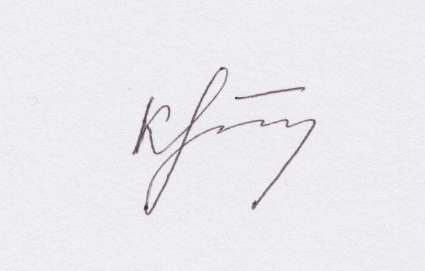 2 сентября 2019 г.Сведения о персональном составе педагогических работников  государственного областного бюджетного учреждения «Новгородский областной центр психолого-педагогической, медицинской и социальной помощи»  Центральная психолого-медико-педагогическая комиссия № п/пФ.И.О. педагогического работникаДолжность Квалифика-ционная категорияОбразование/ наименование направления подготовки и/или специальностиДанные о повышении квалификации и/или профессиональной переподготовке (при наличии)Общий стаж работыСтаж работы по специаль-ностиУченая степень, ученоезвание (при наличии)1Кляузова Марина Владимировна педагог-психолог, руководитель ЦПМПКвысшая кв. категориявысшее, Новгородский государственный университет имени Ярослава Мудрого / Педагогика и психология2017г. – Москва,  ФГАОУ ВО «Российский университет дружбы народов» по программе «Использование в работе руководителей и специалистов психолого-медико-педагогических комиссий пакетов диагностических методик (0-23 лет)»2019г. – г. Великий Новгород, ГОБУ НОЦППМС: "Психолого-педагогические основы оказания ранней помощи детям с ограниченными возможностями здоровья";2019 г. – г. Санкт-Петербург, АНО ДППО "Санкт-Петербургский институт раннего вмешательства": "Технология поддержки семей, в которых растет ребенок 1-го года жизни, имеющий тяжелые и множественные нарушения развития" 21 лет19 лет2Тирон Татьяна Ивановнаучитель-логопедвысшая кв. категориявысшее, Новгородский государственный педагогический институт; /Педагогика и методика начального обучения;Ленинградский ордена Трудового Красного Знамени педагогический институт  им. А. И. Герцена  / Сурдопедагогика2017г. – г. Великий Новгород, ГОБУ НОЦППМС  по программе «Определение специальных условий образования детей-инвалидов, детей с ограниченными возможностями здоровья»2019 г. – г. Великий Новгород, ГОБУ НОЦППМС по программе «Организация,  содержание и направления логопедической работы в соответствии с ФГОС  с различными категориями детей с ограниченными возможностями здоровья»36 лет36 лет3.Якунина Татьяна Ивановнаучитель-дефектолог высшая кв. категория высшее, Шадринский государственный педагогический институт/ Педагогика и методика начального обучения;профессиональная переподготовка в ИПКиППК при Московском педагогическом государственном университете/Сурдопедагогика2017г. – г. Великий Новгород,  ГОБУ НОЦППМС: "Определение специальных условий образования детей-инвалидов, детей с ограниченными возможностями здоровья"33 год16 лет